 长城汽车-蜂巢动力系统（江苏）有限公司招聘一、企业简介：长城汽车股份有限公司是全球知名SUV制造企业，下属控股子公司40余家，员工7万余人，于2003年、2011年分别在中国香港H股和国内A股上市，旗下拥有哈弗、长城、WEY和欧拉四个品牌。蜂巢易创科技有限公司隶属于长城汽车控股集团，致力于打造独立的汽车核心零部件品牌，2018年7月落户江苏扬中经济开发区，占地面积750亩，总投资高达95亿元，产业园将通过先进的生产工艺，打造前沿的汽车核心零部件产品。蜂巢动力系统（江苏）有限公司为园区内首家量产单位，是长城汽车发动机生产单位，规划发动机产能40万台；1、核心产品：公司主要产品将升级换代技术，改善燃油消耗和性能，达到国内领先，比肩国际一流水平。未来产品将逐步搭载覆盖长城汽车哈弗品牌、WEY 品牌全系车型。2、生产工艺：采用国际先进工厂规划理念，拥有机加、热处理、装配、检测等生产工艺，设备选用欧系设备（如德国HELLER，GROB，DMG等），生产线贯彻了高精度、高质量、高效率、高寿命的核心理念。蜂巢易创扬中园区将通过先进的自动化及智能化工艺打造成为江苏省先进标杆企业，公司将通过公平公正的用人体系，为员工提供成长、能力提升及职业发展的职场环境。二、工作地点：江苏-扬中具体地址：江苏省镇江市扬中市经济开发区港兴路868号三、招聘岗位： 四、福利待遇1、薪酬福利五险一金                 年终奖励     工资水平依据岗位面议，大学生综合工资在6500-8000  每年提供职场活动经费     免费体检     享受购车优惠及燃油补助。享受外地人员来扬补贴 外出租房可享受企业及政府住宿补助2、工作时间工作制：8小时工作制（8小时以外工作记为加班，可调休或计入加班费）休假制度：a、每周单双轮休（全月休假6天以上）；b、法定节假日依据国家政策执行；c、每年三个带薪长假（春节11-13天，暑期高温假10天，国庆节8天）3、食宿安排免费工作餐、提供住宿五、职业发展1、入职培养：公司围绕“人才强企”战略，秉承“造车先育人”的人才培养理念，设计“管理、技术、专业、技能”四大职业发展通道及轮换路径。公司具有广阔的发展空间，系统的人才培养体系、规范的企业管理、专业的讲师团队以及良好的工作氛围，为员工提供了更多、更好的成长锻炼平台。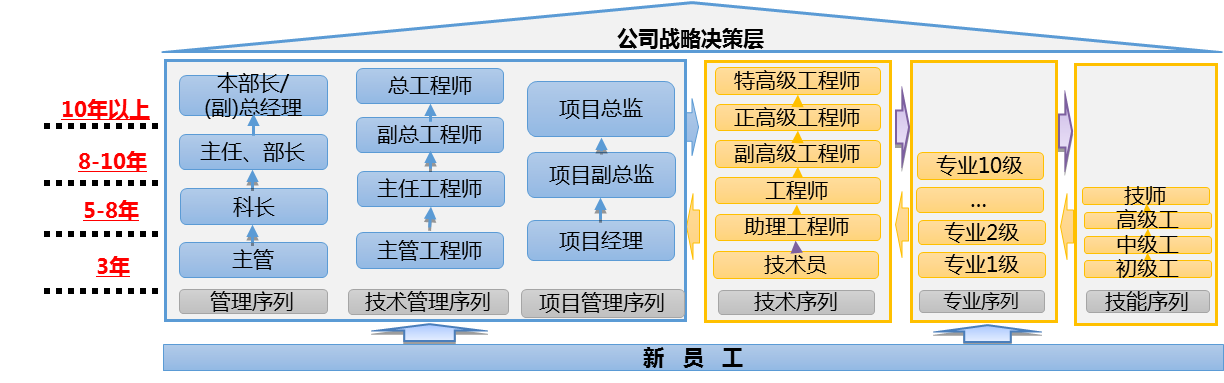 2、职业前景：技能提升：蜂巢易创杨中园区目前处于筹划建设阶段，因此，从筹建到生产运营期间，对于我们是一个非常重要的也是非常难得的一个机会，生产工艺的规划、建设，设备的购置、安装、调试、试生产……公司从无到有的过程，能够让大家学到很多的知识、技能，能够为大家提供更多的机会与平台。   发展平台：新的项目带来新的机遇，当前你们将作为公司第一批入职人员进行重点培养，未来一至两年，你们将成为公司的中流砥柱，实现个人价值的最大提升。六、联系方式：联系人：李进 15605284396 谢凯 18531225157  邮箱：dlrs@gwm.cn     公司网址：http://www.gwm.com.cn联系地址：江苏省扬中市经济开发区港兴路868号         邮编：212200微信校友群：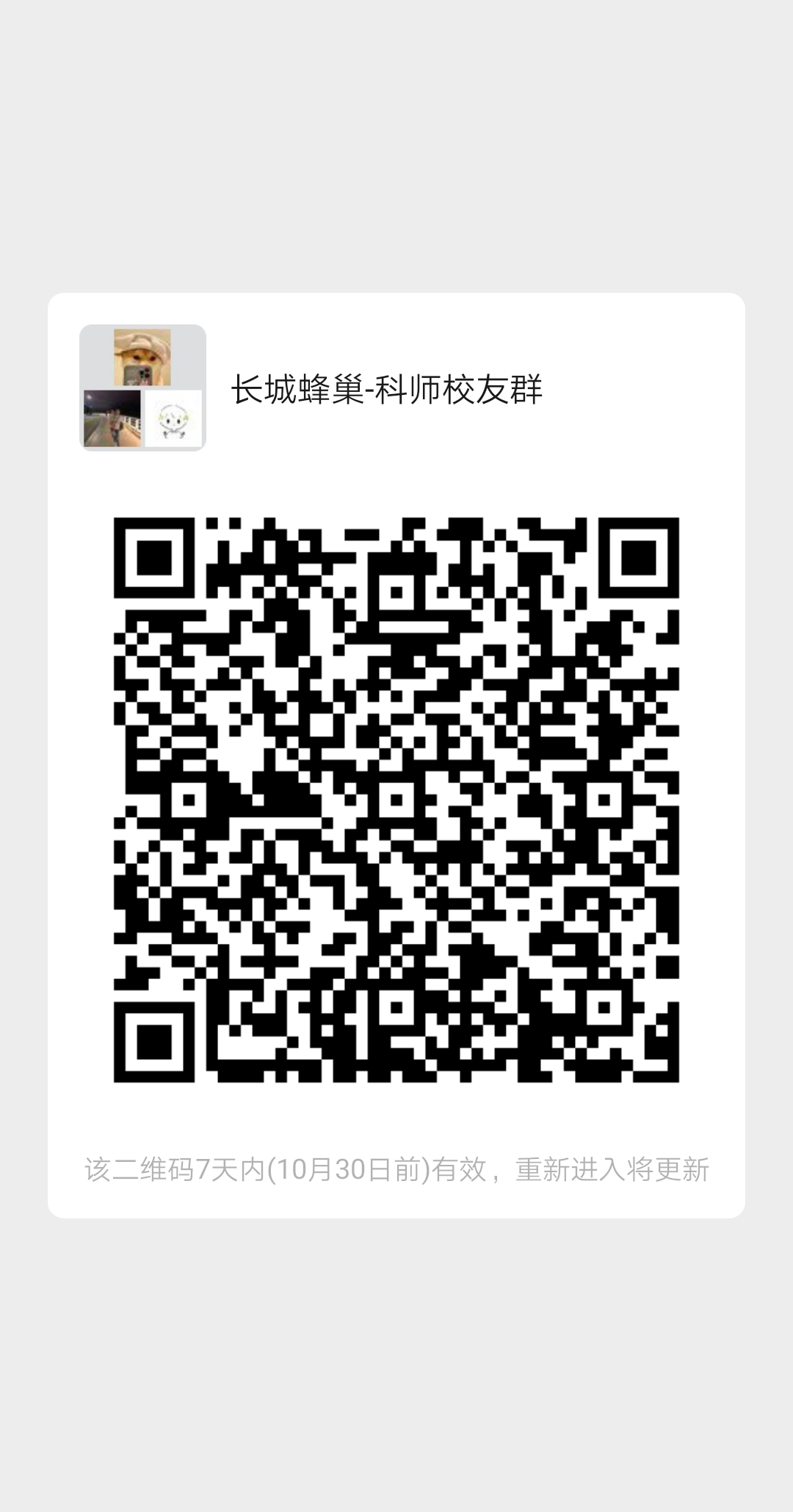 招聘对象岗位专业数量硕士发动机研发及现场技术机械、电气等工科类10应往届大学生商品/设备技术岗机械类、电气类、车辆类、能源动力、自动化、工业类等理工类专业20应往届大学生计算机运维、信息化管理计算机、电子信息类5应往届大学生行政、财会、成本管理人力资源、工商管理、财务会计类5应往届大学生产品检验岗仪器类、化学类5应往届大学生储备大学生专业不限10中专学历数控加工中心操作、发动机装配、零部件检验机械、电气、数控、汽修等相关专业90中专学历物流管理物流管理、财经类20中专学历自动化系统管理计算机、电子信息、电商10高中学历生产及生产辅助岗位——30技能工高压电工具备相关工作经验者优先8技能工车工、焊工具备相关工作经验者优先4技能工设备维修工具备相关工作经验者优先25